.Note :	32 count of intro, no Tag no Restart[1-9]	STEP L TO L – CLOSE R NEXT TO L – STEP FWD DIAGONAL SWEEP – CROSS OVER – BACK ON L – R NEXT TO L – STEP FWD – TOUCH R TO R – SAILOR STEP[10-17] CLOSE TWICE – STEP L TO L – CLOSE TWICE – ¼ TURN AND SWAY x3 – CHA CHA L TO L[18-25]	TOUCH R – PIVOT ¼ TURN – CHANGE WEIGHT – CHA CHA FWD – KICK BALL TOUCH ¼ TURN – SAILOT STEP - BUMP[26-32]	BUMP x2 – SAILOR STEP – CROSS TURN – STEP L TO L – R NEXT TO LHave funContact : www.remilemaire.webnode.fr - r.linedancer@gmail.comLast Update - 26th Oct. 2017Be Mine Cha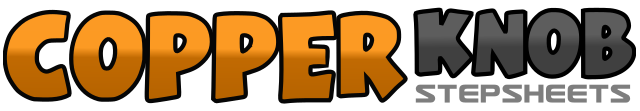 .......Count:32Wall:4Level:Easy Intermediate.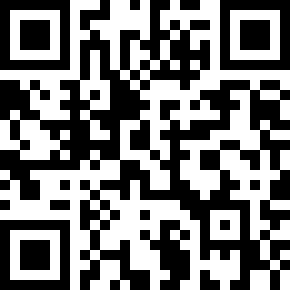 Choreographer:Rémi Lemaire (FR) - March 2017Rémi Lemaire (FR) - March 2017Rémi Lemaire (FR) - March 2017Rémi Lemaire (FR) - March 2017Rémi Lemaire (FR) - March 2017.Music:Be Mine - OfenbachBe Mine - OfenbachBe Mine - OfenbachBe Mine - OfenbachBe Mine - Ofenbach........1-2-3Step L to L side, Step R next to L, Step fwd on L in diagonal R, Sweep on R foot4&5Cross R behind L (4), Step back on L (&), Step R next to L (5)6-7Step fwd on L,Touch R to R side (face 12 :00)8&1Cross R behind L, Step L to L side, Step R to R side2&3Step L next to R (2), Step R on place (&), Step L to L side (3)4&5Step R next to L (4), Step L on place (&), Step D to R side with ¼ turn to L with Sway to R6-7Sway to the L, Sway to the R8&1Triple Step L to L side2-3Touch R next to L (2), Pivot ¼ turn to the R and change your weight on R with touch L next to R (3)4&5Triple Step L fwd6&7Kick R fwd, Step back on R with ¼ turn to R side, Touch L to L side8&1Cross L behind R (8), Step R to R side (&), Touch L to L with bump fwd (1)&2&3&Weight back on R (&), Bump fwd (2), Weight back on R (&), Bump fwd (3), Weight back on R (&)4&5Cross L behind R, Step R to R side, Step L to L side6-7Cross R behind L, Unwind a complete tour to the R8&Step L to L side, Step R next to L